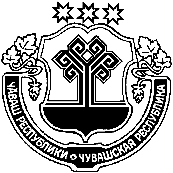 О мерах по реализации отдельных положений Федерального закона «О цифровых финансовых активах, цифровой валюте и о внесении изменений в отдельные законодательные акты Российской Федерации»В соответствии с Федеральным законом от 31 июля 2020 г. №259-ФЗ «О цифровых финансовых активах, цифровой валюте и о внесении изменений в отдельные законодательные акты Российской Федерации», администрация Яндобинского сельского поселения Аликовского района Чувашской Республики ПОСТАНОВЛЯЕТ:1. Установить, что с 1 января по 30 июня 2021 года включительно граждане, претендующие на замещение должностей муниципальной службы Яндобинского сельского поселения Аликовского района, а также лица, замещающие должности муниципальной службы, не предусмотренные перечнем должностей муниципальной службы, при замещении которых муниципальные служащие обязаны представлять сведения о своих доходах, об имуществе и обязательствах имущественного характера, а также о доходах, об имуществе и обязательствах имущественного характера своих супруги (супруга) и несовершеннолетних детей, утвержденным постановлением администрации Яндобинского сельского поселения  Аликовского района  от 29 августа 2019 года N 39 "Об утверждении Положения о представлении гражданами, претендующими на замещение должностей муниципальной службы, и муниципальными служащими сведений о доходах, расходах, об имуществе и обязательствах имущественного характера своих и своих супруга (супруги) и несовершеннолетних детей",   и претендующие на замещение муниципальной службы, предусмотренных этим перечнем, вместе со сведениями, представляемыми по форме  справки, утвержденной Указом Президента Российской Федерации от 23 июня 2014 г. №460 «Об утверждении формы справки о доходах, расходах, об имуществе и обязательствах имущественного характера и внесении изменений в некоторые акты Президента Российской Федерации», представляют уведомление о принадлежащих им, их супругам и несовершеннолетним детям цифровых финансовых активах, цифровых правах, включающих одновременно цифровые финансовые активы и иные цифровые права, утилитарных цифровых правах и цифровой валюте (при их наличии) по форме согласно приложению №1 к Указу Президента Российской Федерации от 10 декабря 2020 г. №778 «О мерах по реализации отдельных положений Федерального закона «О цифровых финансовых активах, цифровой валюте, и о внесении изменений в отдельные законодательные акты Российской Федерации».Уведомление, предусмотренное пунктом 1 настоящего постановления, предоставляется на первое число месяца, предшествующего месяцу подачи документов для замещения соответствующей должности.2. Настоящее постановление вступает в силу с 1 января 2021 года.Глава Яндобинскогосельского поселенияАликовского района                                                                                                      Л.П. Мукин ЧУВАШСКАЯ РЕСПУБЛИКА АЛИКОВСКИЙ РАЙОНЧĂВАШ РЕСПУБЛИКИЭЛЕК РАЙОНĚ АДМИНИСТРАЦИЯЯНДОБИНСКОГО СЕЛЬСКОГО ПОСЕЛЕНИЯ          ПОСТАНОВЛЕНИЕ«29» декабря  2020    № 59Юнтапа салиЮНТАПА ЯЛ АДМИНИСТРАЦИПОСЕЛЕНИЙĚ ЙЫШĂНУ«29» декабря  2020  № 59село Яндоба